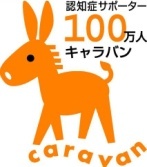 ふりがな主に活動される区区 区 お 名 前主に活動される区区 区 ご 住 所〒〒〒〒〒〒〒連 絡 先ＴＥＬ：　　　　　　　　　　　　ＦＡＸ：E-mail：ＴＥＬ：　　　　　　　　　　　　ＦＡＸ：E-mail：ＴＥＬ：　　　　　　　　　　　　ＦＡＸ：E-mail：ＴＥＬ：　　　　　　　　　　　　ＦＡＸ：E-mail：ＴＥＬ：　　　　　　　　　　　　ＦＡＸ：E-mail：ＴＥＬ：　　　　　　　　　　　　ＦＡＸ：E-mail：ＴＥＬ：　　　　　　　　　　　　ＦＡＸ：E-mail：年 代（当てはまる年代に◯）～20代30代40代50代60代70代80代～年 代（当てはまる年代に◯）ご 所 属 等（ありましたら）職 種 等（当てはまるものに○）（　　）民生委員・児童委員　　　　　 （　　）介護従事者（　　）ボランティアグループ　　　　 （　　）医療従事者（　　）自治会・町内会／連合町内会　 （　　）社会福祉協議会職員（　　）地区社協　　　　　　　　　　　（　　）地域ケアプラザ／地域包括支援センター　（　　）その他［　　　　　　                                    　　　］※認知症についての基礎的な知識をお持ちの方に限らせていただきます。（　　）民生委員・児童委員　　　　　 （　　）介護従事者（　　）ボランティアグループ　　　　 （　　）医療従事者（　　）自治会・町内会／連合町内会　 （　　）社会福祉協議会職員（　　）地区社協　　　　　　　　　　　（　　）地域ケアプラザ／地域包括支援センター　（　　）その他［　　　　　　                                    　　　］※認知症についての基礎的な知識をお持ちの方に限らせていただきます。（　　）民生委員・児童委員　　　　　 （　　）介護従事者（　　）ボランティアグループ　　　　 （　　）医療従事者（　　）自治会・町内会／連合町内会　 （　　）社会福祉協議会職員（　　）地区社協　　　　　　　　　　　（　　）地域ケアプラザ／地域包括支援センター　（　　）その他［　　　　　　                                    　　　］※認知症についての基礎的な知識をお持ちの方に限らせていただきます。（　　）民生委員・児童委員　　　　　 （　　）介護従事者（　　）ボランティアグループ　　　　 （　　）医療従事者（　　）自治会・町内会／連合町内会　 （　　）社会福祉協議会職員（　　）地区社協　　　　　　　　　　　（　　）地域ケアプラザ／地域包括支援センター　（　　）その他［　　　　　　                                    　　　］※認知症についての基礎的な知識をお持ちの方に限らせていただきます。（　　）民生委員・児童委員　　　　　 （　　）介護従事者（　　）ボランティアグループ　　　　 （　　）医療従事者（　　）自治会・町内会／連合町内会　 （　　）社会福祉協議会職員（　　）地区社協　　　　　　　　　　　（　　）地域ケアプラザ／地域包括支援センター　（　　）その他［　　　　　　                                    　　　］※認知症についての基礎的な知識をお持ちの方に限らせていただきます。（　　）民生委員・児童委員　　　　　 （　　）介護従事者（　　）ボランティアグループ　　　　 （　　）医療従事者（　　）自治会・町内会／連合町内会　 （　　）社会福祉協議会職員（　　）地区社協　　　　　　　　　　　（　　）地域ケアプラザ／地域包括支援センター　（　　）その他［　　　　　　                                    　　　］※認知症についての基礎的な知識をお持ちの方に限らせていただきます。（　　）民生委員・児童委員　　　　　 （　　）介護従事者（　　）ボランティアグループ　　　　 （　　）医療従事者（　　）自治会・町内会／連合町内会　 （　　）社会福祉協議会職員（　　）地区社協　　　　　　　　　　　（　　）地域ケアプラザ／地域包括支援センター　（　　）その他［　　　　　　                                    　　　］※認知症についての基礎的な知識をお持ちの方に限らせていただきます。受講希望日月　日月　日希望※第1希望を①、以下②③とご記入ください。※定員を超えた場合は抽選となります。参加の可否とコースは、7月20日（水）までにハガキでお知らせいたします。※できるだけ第2・3希望までご記入ください。（参加して頂ける可能性が高まります。）※第1希望を①、以下②③とご記入ください。※定員を超えた場合は抽選となります。参加の可否とコースは、7月20日（水）までにハガキでお知らせいたします。※できるだけ第2・3希望までご記入ください。（参加して頂ける可能性が高まります。）※第1希望を①、以下②③とご記入ください。※定員を超えた場合は抽選となります。参加の可否とコースは、7月20日（水）までにハガキでお知らせいたします。※できるだけ第2・3希望までご記入ください。（参加して頂ける可能性が高まります。）※第1希望を①、以下②③とご記入ください。※定員を超えた場合は抽選となります。参加の可否とコースは、7月20日（水）までにハガキでお知らせいたします。※できるだけ第2・3希望までご記入ください。（参加して頂ける可能性が高まります。）受講希望日8月3日(水)8月3日(水)※第1希望を①、以下②③とご記入ください。※定員を超えた場合は抽選となります。参加の可否とコースは、7月20日（水）までにハガキでお知らせいたします。※できるだけ第2・3希望までご記入ください。（参加して頂ける可能性が高まります。）※第1希望を①、以下②③とご記入ください。※定員を超えた場合は抽選となります。参加の可否とコースは、7月20日（水）までにハガキでお知らせいたします。※できるだけ第2・3希望までご記入ください。（参加して頂ける可能性が高まります。）※第1希望を①、以下②③とご記入ください。※定員を超えた場合は抽選となります。参加の可否とコースは、7月20日（水）までにハガキでお知らせいたします。※できるだけ第2・3希望までご記入ください。（参加して頂ける可能性が高まります。）※第1希望を①、以下②③とご記入ください。※定員を超えた場合は抽選となります。参加の可否とコースは、7月20日（水）までにハガキでお知らせいたします。※できるだけ第2・3希望までご記入ください。（参加して頂ける可能性が高まります。）受講希望日8月30日(火)8月30日(火)※第1希望を①、以下②③とご記入ください。※定員を超えた場合は抽選となります。参加の可否とコースは、7月20日（水）までにハガキでお知らせいたします。※できるだけ第2・3希望までご記入ください。（参加して頂ける可能性が高まります。）※第1希望を①、以下②③とご記入ください。※定員を超えた場合は抽選となります。参加の可否とコースは、7月20日（水）までにハガキでお知らせいたします。※できるだけ第2・3希望までご記入ください。（参加して頂ける可能性が高まります。）※第1希望を①、以下②③とご記入ください。※定員を超えた場合は抽選となります。参加の可否とコースは、7月20日（水）までにハガキでお知らせいたします。※できるだけ第2・3希望までご記入ください。（参加して頂ける可能性が高まります。）※第1希望を①、以下②③とご記入ください。※定員を超えた場合は抽選となります。参加の可否とコースは、7月20日（水）までにハガキでお知らせいたします。※できるだけ第2・3希望までご記入ください。（参加して頂ける可能性が高まります。）受講希望日9月14日(水)9月14日(水)※第1希望を①、以下②③とご記入ください。※定員を超えた場合は抽選となります。参加の可否とコースは、7月20日（水）までにハガキでお知らせいたします。※できるだけ第2・3希望までご記入ください。（参加して頂ける可能性が高まります。）※第1希望を①、以下②③とご記入ください。※定員を超えた場合は抽選となります。参加の可否とコースは、7月20日（水）までにハガキでお知らせいたします。※できるだけ第2・3希望までご記入ください。（参加して頂ける可能性が高まります。）※第1希望を①、以下②③とご記入ください。※定員を超えた場合は抽選となります。参加の可否とコースは、7月20日（水）までにハガキでお知らせいたします。※できるだけ第2・3希望までご記入ください。（参加して頂ける可能性が高まります。）※第1希望を①、以下②③とご記入ください。※定員を超えた場合は抽選となります。参加の可否とコースは、7月20日（水）までにハガキでお知らせいたします。※できるだけ第2・3希望までご記入ください。（参加して頂ける可能性が高まります。）受講動機（当てはまるものに○）認知症キャラバン・メイトになって、やりたいことはありますか？（　　）認知症サポーター養成講座を開催したい（　　）認知症の人たちが集える場を作りたい（　　）認知症カフェ・介護者の集い・ケアラーズカフェを作りたい（　　）上記のお手伝いをしたい（　　）ご近所にいる認知症の方（家族の方）のお手伝いがしたいそのほか　　　　　　　　　　　　　　　　　　　　　　　　　　　　認知症キャラバン・メイトになって、やりたいことはありますか？（　　）認知症サポーター養成講座を開催したい（　　）認知症の人たちが集える場を作りたい（　　）認知症カフェ・介護者の集い・ケアラーズカフェを作りたい（　　）上記のお手伝いをしたい（　　）ご近所にいる認知症の方（家族の方）のお手伝いがしたいそのほか　　　　　　　　　　　　　　　　　　　　　　　　　　　　認知症キャラバン・メイトになって、やりたいことはありますか？（　　）認知症サポーター養成講座を開催したい（　　）認知症の人たちが集える場を作りたい（　　）認知症カフェ・介護者の集い・ケアラーズカフェを作りたい（　　）上記のお手伝いをしたい（　　）ご近所にいる認知症の方（家族の方）のお手伝いがしたいそのほか　　　　　　　　　　　　　　　　　　　　　　　　　　　　認知症キャラバン・メイトになって、やりたいことはありますか？（　　）認知症サポーター養成講座を開催したい（　　）認知症の人たちが集える場を作りたい（　　）認知症カフェ・介護者の集い・ケアラーズカフェを作りたい（　　）上記のお手伝いをしたい（　　）ご近所にいる認知症の方（家族の方）のお手伝いがしたいそのほか　　　　　　　　　　　　　　　　　　　　　　　　　　　　認知症キャラバン・メイトになって、やりたいことはありますか？（　　）認知症サポーター養成講座を開催したい（　　）認知症の人たちが集える場を作りたい（　　）認知症カフェ・介護者の集い・ケアラーズカフェを作りたい（　　）上記のお手伝いをしたい（　　）ご近所にいる認知症の方（家族の方）のお手伝いがしたいそのほか　　　　　　　　　　　　　　　　　　　　　　　　　　　　認知症キャラバン・メイトになって、やりたいことはありますか？（　　）認知症サポーター養成講座を開催したい（　　）認知症の人たちが集える場を作りたい（　　）認知症カフェ・介護者の集い・ケアラーズカフェを作りたい（　　）上記のお手伝いをしたい（　　）ご近所にいる認知症の方（家族の方）のお手伝いがしたいそのほか　　　　　　　　　　　　　　　　　　　　　　　　　　　　認知症キャラバン・メイトになって、やりたいことはありますか？（　　）認知症サポーター養成講座を開催したい（　　）認知症の人たちが集える場を作りたい（　　）認知症カフェ・介護者の集い・ケアラーズカフェを作りたい（　　）上記のお手伝いをしたい（　　）ご近所にいる認知症の方（家族の方）のお手伝いがしたいそのほか　　　　　　　　　　　　　　　　　　　　　　　　　　　　